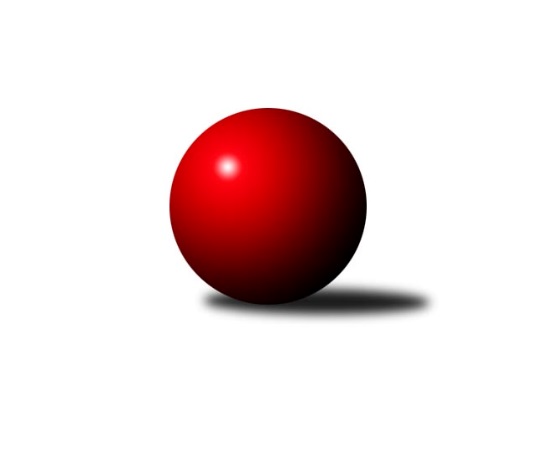 Č.14Ročník 2018/2019	1.2.2019Nejlepšího výkonu v tomto kole: 2768 dosáhlo družstvo: TJ Lokomotiva České Velenice BJihočeský KP2 2018/2019Výsledky 14. kolaSouhrnný přehled výsledků:TJ Lokomotiva České Velenice B	- Kuželky Borovany B	4:4	2768:2740	7.0:5.0	1.2.TJ Sokol Chýnov A	- TJ Spartak Trhové Sviny A	0:0	0:0	0.0:0.0	1.2.KK Lokomotiva Tábor	- TJ Blatná C	1:7	2422:2555	4.5:7.5	1.2.TJ Jiskra Nová Bystřice C	- TJ Sokol Slavonice B	0:0	0:0	0.0:0.0	1.2.TJ Kunžak C	- TJ Centropen Dačice C	5:3	2602:2599	6.0:6.0	1.2.TJ Fezko Strakonice A	- TJ Centropen Dačice G	8:0	2521:2377	12.0:0.0	1.2.Tabulka družstev:	1.	TJ Centropen Dačice C	14	10	0	4	73.0 : 39.0 	98.0 : 70.0 	 2544	20	2.	Kuželky Borovany B	14	9	1	4	69.0 : 43.0 	100.5 : 67.5 	 2549	19	3.	TJ Lokomotiva České Velenice B	14	8	2	4	67.5 : 44.5 	90.5 : 77.5 	 2540	18	4.	TJ Sokol Slavonice B	12	8	1	3	59.0 : 37.0 	74.0 : 70.0 	 2503	17	5.	TJ Kunžak C	14	8	1	5	65.0 : 47.0 	96.0 : 72.0 	 2458	17	6.	TJ Jiskra Nová Bystřice C	12	7	0	5	46.0 : 50.0 	71.5 : 72.5 	 2475	14	7.	TJ Blatná C	14	6	1	7	51.0 : 61.0 	82.0 : 86.0 	 2552	13	8.	TJ Sokol Chýnov A	13	6	0	7	48.5 : 55.5 	68.5 : 87.5 	 2469	12	9.	TJ Spartak Trhové Sviny A	13	5	0	8	44.0 : 60.0 	64.0 : 92.0 	 2492	10	10.	TJ Fezko Strakonice A	14	3	1	10	44.0 : 68.0 	78.5 : 89.5 	 2430	7	11.	TJ Centropen Dačice G	12	3	0	9	33.5 : 62.5 	62.5 : 81.5 	 2459	6	12.	KK Lokomotiva Tábor	12	2	1	9	31.5 : 64.5 	62.0 : 82.0 	 2435	5Podrobné výsledky kola:	 TJ Lokomotiva České Velenice B	2768	4:4	2740	Kuželky Borovany B	Bohumil Maroušek	 	 228 	 235 		463 	 1:1 	 479 	 	248 	 231		Pavel Zeman	Roman Osovský	 	 239 	 228 		467 	 1:1 	 474 	 	237 	 237		Milan Míka	Jiří Baldík	 	 242 	 223 		465 	 2:0 	 392 	 	192 	 200		Jiří Tröstl	David Marek	 	 220 	 236 		456 	 2:0 	 415 	 	210 	 205		Jindřich Soukup	Petra Holá	 	 199 	 228 		427 	 0:2 	 474 	 	224 	 250		Václav Ondok	Rudolf Baldík	 	 226 	 264 		490 	 1:1 	 506 	 	244 	 262		Karel Jirkalrozhodčí: Miloš NavrkalNejlepší výkon utkání: 506 - Karel Jirkal	 TJ Sokol Chýnov A	0	0:0	0	TJ Spartak Trhové Sviny Arozhodčí: 	 KK Lokomotiva Tábor	2422	1:7	2555	TJ Blatná C	Martin Hlaváč	 	 200 	 186 		386 	 0:2 	 400 	 	203 	 197		Filip Cheníček	Šárka Aujezdská	 	 231 	 206 		437 	 1:1 	 457 	 	221 	 236		Lukáš Drnek	Josef Macháček	 	 175 	 202 		377 	 0:2 	 467 	 	256 	 211		Zdeněk Svačina	Ondřej Novák	 	 219 	 175 		394 	 1:1 	 400 	 	211 	 189		Miloš Rozhoň	Robert Jančík	 	 215 	 196 		411 	 1.5:0.5 	 403 	 	207 	 196		Ondřej Fejtl	Jolana Jelínková	 	 222 	 195 		417 	 1:1 	 428 	 	219 	 209		Jaroslav Pýcharozhodčí: Mihál JaroslavNejlepší výkon utkání: 467 - Zdeněk Svačina	 TJ Jiskra Nová Bystřice C	0	0:0	0	TJ Sokol Slavonice Brozhodčí: 	 TJ Kunžak C	2602	5:3	2599	TJ Centropen Dačice C	Vlastimil Škrabal	 	 189 	 194 		383 	 0:2 	 396 	 	193 	 203		Josef Bárta	Jan Zeman	 	 223 	 181 		404 	 0:2 	 464 	 	231 	 233		Michal Waszniovski	Karel Hanzal	 	 220 	 254 		474 	 2:0 	 441 	 	207 	 234		Jiří Cepák	Ondřej Mrkva	 	 208 	 210 		418 	 1:1 	 421 	 	207 	 214		Karel Kunc	Lukáš Brtník	 	 210 	 232 		442 	 2:0 	 405 	 	204 	 201		Ladislav Bouda	Michal Horák	 	 231 	 250 		481 	 1:1 	 472 	 	235 	 237		Lukáš Štibichrozhodčí: Brtník LukášNejlepší výkon utkání: 481 - Michal Horák	 TJ Fezko Strakonice A	2521	8:0	2377	TJ Centropen Dačice G	Karel Filek	 	 208 	 207 		415 	 2:0 	 408 	 	203 	 205		Martin Kubeš	Karel Palán	 	 221 	 209 		430 	 2:0 	 417 	 	211 	 206		Dušan Rodek	Pavel Poklop	 	 197 	 215 		412 	 2:0 	 396 	 	194 	 202		Eva Fabešová	Zdeněk Valdman	 	 200 	 213 		413 	 2:0 	 396 	 	195 	 201		Aneta Kameníková	Martin Krajčo	 	 226 	 213 		439 	 2:0 	 364 	 	179 	 185		Aleš Láník *1	Václav Valhoda	 	 203 	 209 		412 	 2:0 	 396 	 	194 	 202		Karel Fabešrozhodčí: Havelka Miroslavstřídání: *1 od 51. hodu Pavel HolzäpfelNejlepší výkon utkání: 439 - Martin KrajčoPořadí jednotlivců:	jméno hráče	družstvo	celkem	plné	dorážka	chyby	poměr kuž.	Maximum	1.	Karel Jirkal 	Kuželky Borovany B	481.47	311.8	169.7	1.4	7/7	(507)	2.	Lukáš Štibich 	TJ Centropen Dačice C	452.22	306.4	145.8	2.3	7/8	(494)	3.	Michal Waszniovski 	TJ Centropen Dačice C	452.19	306.4	145.8	2.9	8/8	(484)	4.	Karel Koubek 	TJ Blatná C	447.47	303.8	143.7	4.3	6/7	(480)	5.	Petr Tomek 	TJ Jiskra Nová Bystřice C	442.33	295.2	147.2	2.6	5/7	(471)	6.	Jaroslav Pýcha 	TJ Blatná C	439.73	300.6	139.1	6.1	5/7	(466)	7.	Josef Troup 	TJ Spartak Trhové Sviny A	436.45	294.8	141.7	5.8	7/7	(471)	8.	David Marek 	TJ Lokomotiva České Velenice B	435.91	296.9	139.0	4.1	9/9	(492)	9.	Daniel Aujezdský 	KK Lokomotiva Tábor	434.68	301.0	133.6	5.4	5/6	(455)	10.	Jiří Ondrák  ml.	TJ Sokol Slavonice B	433.77	293.1	140.6	5.3	6/7	(463)	11.	Jan Dvořák 	TJ Spartak Trhové Sviny A	433.02	298.8	134.3	6.2	7/7	(462)	12.	Karel Kunc 	TJ Centropen Dačice C	432.43	297.4	135.0	5.0	7/8	(492)	13.	Ondřej Novák 	KK Lokomotiva Tábor	430.25	298.6	131.6	6.4	4/6	(478)	14.	Pavel Bronec 	TJ Sokol Chýnov A	430.14	288.6	141.6	6.0	7/7	(489)	15.	Jindra Kovářová 	TJ Sokol Slavonice B	429.57	295.5	134.1	4.8	7/7	(450)	16.	Jan Novák 	TJ Sokol Chýnov A	429.08	292.4	136.7	3.8	6/7	(477)	17.	Bohumil Maroušek 	TJ Lokomotiva České Velenice B	428.19	296.3	131.9	5.8	9/9	(489)	18.	Michal Horák 	TJ Kunžak C	428.05	292.8	135.3	4.9	8/8	(481)	19.	Zdeněk Svačina 	TJ Blatná C	427.00	301.9	125.1	9.3	7/7	(467)	20.	Pavel Stodolovský 	TJ Spartak Trhové Sviny A	426.26	294.3	132.0	6.1	7/7	(461)	21.	Pavel Zeman 	Kuželky Borovany B	425.67	296.0	129.7	6.6	7/7	(479)	22.	Miloš Rozhoň 	TJ Blatná C	425.53	292.4	133.1	6.8	5/7	(458)	23.	Jan Kobliha 	Kuželky Borovany B	424.43	287.9	136.6	4.9	6/7	(466)	24.	Václav Ondok 	Kuželky Borovany B	424.24	298.5	125.8	5.2	7/7	(474)	25.	Barbora Pýchová 	TJ Jiskra Nová Bystřice C	423.08	291.5	131.6	4.4	6/7	(459)	26.	Lukáš Brtník 	TJ Kunžak C	422.79	285.9	136.8	5.7	8/8	(460)	27.	Ondřej Fejtl 	TJ Blatná C	422.26	295.6	126.7	9.2	6/7	(469)	28.	Jiří Baldík 	TJ Lokomotiva České Velenice B	421.17	291.0	130.2	6.9	9/9	(484)	29.	Josef Mikeš 	TJ Blatná C	420.80	294.2	126.6	6.5	5/7	(487)	30.	Roman Osovský 	TJ Lokomotiva České Velenice B	420.79	285.5	135.3	6.9	8/9	(478)	31.	Karel Palán 	TJ Fezko Strakonice A	420.75	293.6	127.2	6.3	5/5	(458)	32.	Karel Fabeš 	TJ Centropen Dačice G	420.08	293.0	127.1	8.1	6/7	(467)	33.	Lukáš Drnek 	TJ Blatná C	419.61	292.8	126.8	8.1	6/7	(457)	34.	Dušan Straka 	TJ Sokol Chýnov A	418.92	286.5	132.4	6.5	7/7	(455)	35.	Miroslav Mašek 	TJ Sokol Chýnov A	418.65	292.1	126.5	7.1	7/7	(456)	36.	Jiří Cepák 	TJ Centropen Dačice C	417.67	291.7	126.0	7.8	6/8	(457)	37.	Dušan Rodek 	TJ Centropen Dačice G	417.30	287.6	129.7	5.3	5/7	(479)	38.	Jiří Ondrák  st.	TJ Sokol Slavonice B	416.83	292.2	124.7	5.6	6/7	(435)	39.	Jiří Melhuba 	TJ Jiskra Nová Bystřice C	416.57	286.0	130.6	5.9	6/7	(474)	40.	Vlastimil Musel 	TJ Centropen Dačice G	416.17	290.2	126.0	6.7	6/7	(440)	41.	Šárka Aujezdská 	KK Lokomotiva Tábor	415.64	292.0	123.7	5.5	6/6	(472)	42.	Kateřina Matoušková 	TJ Sokol Slavonice B	415.60	287.4	128.2	7.9	5/7	(466)	43.	Josef Ivan 	TJ Jiskra Nová Bystřice C	413.60	281.2	132.4	6.9	5/7	(453)	44.	Ladislav Kazda 	TJ Spartak Trhové Sviny A	413.40	280.0	133.5	7.8	5/7	(453)	45.	Martin Hlaváč 	KK Lokomotiva Tábor	412.46	289.5	123.0	9.8	6/6	(439)	46.	Zdeněk Hrbek 	TJ Jiskra Nová Bystřice C	412.21	289.0	123.2	8.4	6/7	(457)	47.	Josef Svoboda 	TJ Spartak Trhové Sviny A	411.86	289.7	122.2	7.7	7/7	(449)	48.	Ondřej Mrkva 	TJ Kunžak C	411.57	286.2	125.4	8.3	6/8	(461)	49.	Karel Hanzal 	TJ Kunžak C	410.96	283.6	127.4	7.3	8/8	(474)	50.	Martin Krajčo 	TJ Fezko Strakonice A	409.47	281.5	127.9	6.4	5/5	(439)	51.	Stanislav Kučera 	TJ Centropen Dačice G	408.75	302.0	106.8	9.8	5/7	(450)	52.	Rudolf Borovský 	TJ Sokol Slavonice B	408.17	282.3	125.8	8.8	6/7	(457)	53.	Petra Holá 	TJ Lokomotiva České Velenice B	406.83	287.9	118.9	7.6	9/9	(493)	54.	Josef Bárta 	TJ Centropen Dačice C	404.33	290.0	114.3	9.7	7/8	(445)	55.	Jindřich Soukup 	Kuželky Borovany B	402.79	286.0	116.8	9.4	6/7	(446)	56.	Jan Zeman 	TJ Kunžak C	400.67	285.5	115.2	9.2	8/8	(444)	57.	Martin Kubeš 	TJ Centropen Dačice G	400.20	277.8	122.4	10.0	5/7	(432)	58.	Veronika Pýchová 	TJ Jiskra Nová Bystřice C	399.60	285.9	113.7	9.0	5/7	(414)	59.	Martin Jinda 	KK Lokomotiva Tábor	399.25	282.5	116.8	8.7	5/6	(438)	60.	Václav Valhoda 	TJ Fezko Strakonice A	398.98	282.2	116.8	8.3	4/5	(447)	61.	Tereza Kovandová 	TJ Sokol Chýnov A	398.36	285.8	112.6	10.5	6/7	(442)	62.	Milan Švec 	TJ Jiskra Nová Bystřice C	396.08	283.3	112.8	10.3	6/7	(437)	63.	Pavel Poklop 	TJ Fezko Strakonice A	395.85	286.6	109.2	10.0	5/5	(430)	64.	Josef Macháček 	KK Lokomotiva Tábor	395.81	279.8	116.1	10.4	4/6	(426)	65.	Ladislav Bouda 	TJ Centropen Dačice C	393.67	273.7	120.0	10.2	6/8	(422)	66.	Vladimír Talian 	TJ Spartak Trhové Sviny A	392.93	279.0	113.9	11.0	6/7	(423)	67.	Zdeněk Valdman 	TJ Fezko Strakonice A	390.67	284.6	106.1	9.9	4/5	(413)	68.	Vlastimil Škrabal 	TJ Kunžak C	387.91	273.3	114.7	8.9	8/8	(451)	69.	Libuše Hanzálková 	TJ Sokol Chýnov A	382.97	269.5	113.5	10.5	7/7	(423)		Radek Beranovský 	TJ Centropen Dačice C	477.50	308.0	169.5	3.0	2/8	(501)		Jiří Novotný 	TJ Lokomotiva České Velenice B	457.00	316.0	141.0	5.7	1/9	(481)		Ondra Baštář 	TJ Centropen Dačice G	450.00	292.0	158.0	6.0	1/7	(450)		Rudolf Baldík 	TJ Lokomotiva České Velenice B	447.72	302.5	145.2	2.6	5/9	(533)		Karel Štibich 	TJ Centropen Dačice C	447.00	302.0	145.0	5.0	1/8	(447)		Milan Míka 	Kuželky Borovany B	446.50	311.5	135.0	9.0	2/7	(474)		Zdeněk Samec 	KK Lokomotiva Tábor	441.50	300.5	141.0	4.8	1/6	(463)		Láďa Chalupa 	TJ Sokol Slavonice B	440.80	298.7	142.1	3.9	2/7	(475)		Oldřich Roubek 	TJ Sokol Chýnov A	438.67	300.7	138.0	2.7	1/7	(446)		Stanislav Tichý 	TJ Sokol Slavonice B	437.67	298.7	139.0	6.8	4/7	(497)		Jakub Kadrnoška 	TJ Sokol Slavonice B	434.00	288.0	146.0	8.0	1/7	(434)		Luboš Vrecko 	TJ Jiskra Nová Bystřice C	426.75	304.0	122.8	8.8	1/7	(447)		Libuše Hanzalíková 	TJ Kunžak C	426.00	294.0	132.0	5.0	1/8	(426)		Karel Filek 	TJ Fezko Strakonice A	424.78	287.9	136.8	4.9	3/5	(455)		Jakub Stuchlík 	TJ Centropen Dačice C	421.21	289.3	132.0	7.2	4/8	(462)		Ivan Baštář 	TJ Centropen Dačice G	418.33	296.5	121.8	10.0	3/7	(445)		Aleš Láník 	TJ Centropen Dačice G	418.13	284.9	133.3	6.1	4/7	(446)		Jiří Matoušek 	TJ Sokol Slavonice B	414.00	282.0	132.0	5.5	2/7	(437)		David Drobilič 	TJ Sokol Slavonice B	412.67	289.0	123.7	5.9	4/7	(454)		Radka Burianová 	TJ Kunžak C	412.50	291.5	121.0	6.5	2/8	(415)		Karel Koubek 	TJ Blatná C	411.00	277.0	134.0	8.0	1/7	(411)		Eva Fabešová 	TJ Centropen Dačice G	410.00	281.5	128.5	8.3	4/7	(427)		Aleš Bláha 	TJ Jiskra Nová Bystřice C	406.78	288.4	118.4	6.9	3/7	(429)		Miroslav Kocour 	TJ Fezko Strakonice A	406.67	279.7	127.0	8.7	3/5	(430)		David Mihal 	TJ Centropen Dačice G	405.42	283.1	122.3	7.8	3/7	(433)		Lukáš Holý 	TJ Lokomotiva České Velenice B	405.40	273.2	132.2	7.0	5/9	(464)		Martin Rod 	TJ Fezko Strakonice A	402.44	284.6	117.8	9.1	3/5	(446)		Jiří Minařík 	TJ Blatná C	396.00	274.0	122.0	4.0	1/7	(396)		Jiří Malovaný 	Kuželky Borovany B	396.00	280.0	116.0	14.0	1/7	(396)		Jakub Kareš 	TJ Fezko Strakonice A	394.67	288.0	106.7	10.7	3/5	(433)		Richard Zelinka 	TJ Fezko Strakonice A	394.00	271.0	123.0	6.5	1/5	(408)		Jan Chalupa 	TJ Centropen Dačice G	392.50	281.0	111.5	9.3	3/7	(413)		František Vávra 	TJ Spartak Trhové Sviny A	390.64	284.2	106.4	11.4	2/7	(426)		Jolana Jelínková 	KK Lokomotiva Tábor	390.17	282.8	107.3	8.8	3/6	(426)		Robert Jančík 	KK Lokomotiva Tábor	387.75	270.5	117.3	7.8	2/6	(411)		Jaroslav Zoun 	KK Lokomotiva Tábor	387.00	272.0	115.0	6.0	1/6	(387)		Aneta Kameníková 	TJ Centropen Dačice C	387.00	276.5	110.5	10.0	2/8	(396)		Jovana Vilímková 	TJ Kunžak C	386.00	271.0	115.0	9.0	1/8	(386)		Jitka Šimková 	Kuželky Borovany B	384.63	274.2	110.5	11.7	4/7	(433)		Hana Kyrianová 	TJ Fezko Strakonice A	380.00	267.0	113.0	15.0	1/5	(380)		Milan Karpíšek 	TJ Sokol Slavonice B	373.00	269.0	104.0	15.0	1/7	(373)		Jiří Tröstl 	Kuželky Borovany B	373.00	275.0	98.0	12.5	2/7	(392)		Karel Trpák 	TJ Sokol Chýnov A	368.00	263.0	105.0	13.0	1/7	(368)		Blanka Roubková 	TJ Sokol Chýnov A	368.00	274.0	94.0	14.0	1/7	(368)		Filip Cheníček 	TJ Blatná C	364.50	265.0	99.5	15.5	2/7	(400)		Zdeněk Ondřej 	KK Lokomotiva Tábor	364.00	260.0	104.0	15.0	2/6	(375)		Zuzana Kodadová 	TJ Centropen Dačice C	359.00	246.0	113.0	11.5	2/8	(393)		Gabriela Kroupová 	TJ Spartak Trhové Sviny A	347.00	250.0	97.0	16.0	1/7	(347)		Nikola Kroupová 	TJ Spartak Trhové Sviny A	342.00	264.0	78.0	12.0	1/7	(342)Sportovně technické informace:Starty náhradníků:registrační číslo	jméno a příjmení 	datum startu 	družstvo	číslo startu16077	Aneta Kameníková	01.02.2019	TJ Centropen Dačice G	1x21954	Michal Horák	01.02.2019	TJ Kunžak C	3x
Hráči dopsaní na soupisku:registrační číslo	jméno a příjmení 	datum startu 	družstvo	22410	Pavel Holzäpfel	01.02.2019	TJ Centropen Dačice G	Program dalšího kola:15. kolo8.2.2019	pá	17:30	TJ Lokomotiva České Velenice B - TJ Jiskra Nová Bystřice C	8.2.2019	pá	17:30	TJ Centropen Dačice G - TJ Kunžak C	8.2.2019	pá	17:30	TJ Sokol Chýnov A - KK Lokomotiva Tábor	8.2.2019	pá	18:00	TJ Spartak Trhové Sviny A - Kuželky Borovany B	8.2.2019	pá	19:00	TJ Sokol Slavonice B - TJ Fezko Strakonice A	8.2.2019	pá	20:00	TJ Centropen Dačice C - TJ Blatná C	Nejlepší šestka kola - absolutněNejlepší šestka kola - absolutněNejlepší šestka kola - absolutněNejlepší šestka kola - absolutněNejlepší šestka kola - dle průměru kuželenNejlepší šestka kola - dle průměru kuželenNejlepší šestka kola - dle průměru kuželenNejlepší šestka kola - dle průměru kuželenNejlepší šestka kola - dle průměru kuželenPočetJménoNázev týmuVýkonPočetJménoNázev týmuPrůměr (%)Výkon9xKarel JirkalBorovany B5063xMichal HorákKunžak C115.664813xRudolf BaldíkČ. Velenice B4901xZdeněk SvačinaBlatná C114.354673xMichal HorákKunžak C4812xKarel HanzalKunžak C113.984741xPavel ZemanBorovany B4795xLukáš ŠtibichDačice C113.54721xMilan MíkaBorovany B4741xLukáš DrnekBlatná C111.94571xVáclav OndokBorovany B4748xMichal WaszniovskiDačice C111.57464